Human Dignity BingoYou must get each box signed – it cannot be signed by the same person more than once. 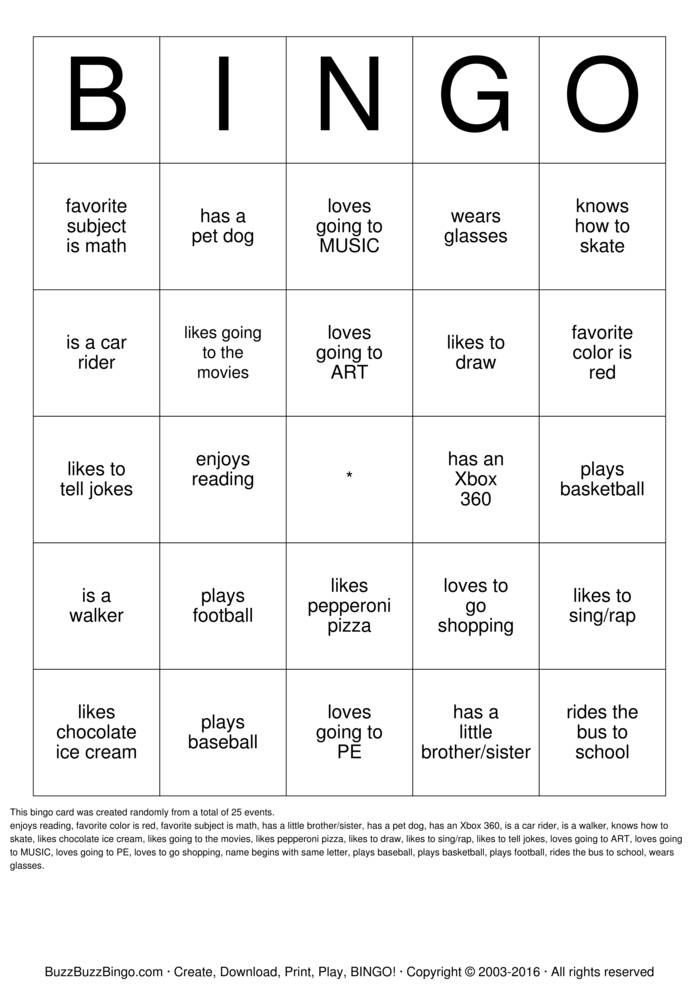 DIGNITYFind Someone To Tell You What Dignity Means To Them Find Someone Who Intends To BecomeA DignityChampionFind someone who feels they have Gone the extra mile for someone elseFind someone who hasNever heard of the 10 Dignity Dos!Find someone who is willing to share the contents of their bingo card with youFind someone who can tell you what it feels like when someone treats you with dignity Find someone who You feel is kind compassionate and respectful.What did they say?Give them the leaflet to sign up. Answer what have they done?Give them a copy nowWho:Who – what does it feel likeWho – Why? 